                      Р Е П У Б Л И К А    Б Ъ Л ГА Р И Я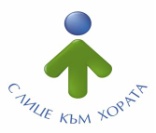 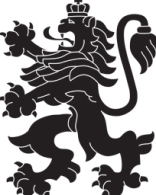                             МИНИСТЕРСТВО  НА  ЗДРАВЕОПАЗВАНЕТО                          РЕГИОНАЛНА  ЗДРАВНА  ИНСПЕКЦИЯ – ВРАЦАгр. Враца 3000      ул. „Черни Дрин” № 2	  тел/факс: 092/ 66 50 61     тел: 092/62 63 77    e-mail: rzi@rzi-vratsa.com   18. (466) ИЗДАВАНЕ НА УДОСТОВЕРЕНИЕ ЗА РЕГИСТРАЦИЯ НА ОБЕКТИ ЗА ПРОИЗВОДСТВО НА БУТИЛИРАНИ НАТУРАЛНИ МИНЕРАЛНИ, ИЗВОРНИ И ТРАПЕЗНИ ВОДИІ. Наименование на административната услугаИздаване на удостоверение за регистрация на обект за производство на бутилирани натурални минерални, изворни и трапезни води.ІІ. Правно основание            Закон  за  храните ДВ.бр.90/1999г.( изм. ДВ. бр.92 от 17 Ноември 2017г.);Регламент (ЕО) №852/2004г. на Европейския парламент и Съвета относно хигиената на храните;Регламент (ЕО) №882/2004 г. на Европейския парламент и Съвета относно официалния контрол на храните;Наредба за изискванията към бутилираните натурални минерални, изворни и трапезни води, предназначени за питейни цели, приета с ПМС № 178 от 23.07.2004 г. (ДВ. бр. 68/2004 г.), изм. ДВ бр.66/2008г.IIІ. Характеристика:Цел:Целта на настоящата процедура е да се укаже реда и условията за вписване в регистъра и издаване на удостоверение за регистрация на обекти за производство на бутилирани натурални минерални, изворни и трапезни води на територията на Врачанска област, което е задължително условие за осъществяване на тези дейности.Съгласно чл.12, ал.1 от Закона за храните, производство и търговия с храни се извършва само в обекти, които са регистрирани по реда на този закон.Предмет:Вписване в регистъра и издаване на удостоверение за регистрация на обекти за производство на бутилирани натурални минерални, изворни и трапезни води, предназначени за питейни цели.ІV. Процедура за вписване в регистъра на обекти за производство на бутилирани натурални минерални, изворни и трапезни води:А. Компетентен орган: РЗИ –Враца.Издаване на удостоверение за регистрация на обект за производство на бутилирани натурални минерални, изворни и трапезни води на територията на Врачанска област се извършва от Регионална здравна инспекция – Враца. Изпълнители са здравни инспектори от Дирекция „ОЗ”, отдел „ДЗК”. Б. Заявител: Всяко физическо или юридическо лице, което открива обект за производство на бутилирани натурални минерални, изворни и трапезни води на територията на област Враца.Необходими документи:За извършване на регистрацията заинтересованите лица подават:1. Заявление по образец, в което се посочват: име и адрес на лицето; седалище, адрес на управление и код по БУЛСТАТ/ЕИК за лицата, регистрирани в Република България, а за лицата, регистрирани в друга държава - членка на Европейския съюз, или страна по Споразумението за Европейското икономическо пространство - друг идентификационен код или номер, както и адрес на обекта и декларира, че:1.1.Обектът отговаря на хигиенните изисквания.1.2.Има разработена технологична документация за видовете води, които ще се произвеждат в обекта            1.3. В обекта има въведени и се прилагат  - добри практики за производство итърговия с храни и система за анали на опасностите и критични контролни точки или процедури, разработени на принципите на НАССР, когато цялостното внедряване на системата е неприложимо;- цялостна система за управление на безопасността на храните. 1.4. В обекта ще се произвеждат:- натурална минерална вода;- натурална минерална вода - газирана;- изворна вода- трапезна водаЗабележка: Заявлението и придружаващите документи могат да се подадат устно – чрез съставяне на Протокол от длъжностното лице;  на място на Административно гише за обслужване на физически и юридически лица в РЗИ – Враца, ул. Черни Дрин  № 2; чрез лицензиран пощенски оператор или по електронен път.Условия за регистрация на обекта:Условията за регистрация на обектите са посочени в чл. 12, ал.1 от Закона за храните, а именно:Да отговарят на здравните изисквания, определени с нормативен акт;Да имат разработена технологична документация;Да имат въведени:      а) добри практики за производство и търговия с храни и система за анализ на опасностите и критични контролни точки или процедури в съответствие с нейните принципи, когато цялостното внедряване на системата е неприложимо;      б) система за управление на безопасността на храните.Вътрешен ход на процедурата:1.Заявлението и приложените документи се подават на "Едно гише" в звеното за административно обслужване в РЗИ – Враца, ул. „Черни дрин” № 2 или по електронен път при условията и по реда на Закона за електронния документ и електронния подпис и Закона за електронното управление и се завеждат в деловодната книга и Единната информационна система за документооборота.2.По служебен път заявлението се предава на Директора на РЗИ- Враца, който резолира до Директора на Д„ОЗ”. Директора на Д „ОЗ” резолира до Началник отдел „ДЗК” постъпилото заявление за определяне на длъжностно лице от отдел „ДЗК” за осигуряване на текущ здравен контрол.3.При непълнота или нередовност на представените документи в 10-дневен срок от подаване на заявлението, писмено се уведомява заявителя за това и му се определя срок за отстраняване.4.В 30-дневен срок от подаване на заявлението или от отстраняване на непълнотите или нередовностите по т. 3 служители на РЗИ Враца извършват проверка на място за съответствие на обекта с условията: - Хигиенните изисквания, определени с нормативен акт. - Наличие на разработена технологична документация за видовете води, които ще се бутилират в обекта - Разработени добри практики при бутилирането на натурални минерални, изворни и трапезни води и система за анализ на опасностите и критични контролни точки или процедури в съответствие с нейните принципи, когато цялостното внедряване на системата е неприложимо. - Въведена система за управление на безопасността на водите.5.При констатиране на несъответствие с изискванията, РЗИ Враца издава предписание и определя подходящ срок за привеждане в съответствие.6.В 15-дневен срок след проверката или след привеждане на обекта в съответствие с предписанието по т. 5, РЗИ - Враца извършва регистрация на обекта. Обектът се регистрира за заявените дейности само ако производителят е доказал, че обектът отговаря на нормативните изисквания.7.За регистрираните обекти, директорът на РЗИ - Враца издава удостоверение за регистрация в 7- дневен срок от регистрацията по т. 6.8.При неотстранени непълноти в представените документи по т.1 и/или при неизпълнение на предписание по т. 5, РЗИ Враца прави мотивиран отказ за регистрация и уведомява заявителя за това.9.След вписване в регистъра, подаденото заявление, протоколът от проверката и удостоверението за регистрация на обект за производство на бутилирани натурални минерални, изворни и трапезни води, се окомплектоват в досие и се предават на определено длъжностно лице за осигуряване на текущ здравен контрол.10.При непроизнасяне в срок на директора на РЗИ - Враца е налице мълчаливо съгласие и се прилагат съответно чл. 28 и чл. 29 от Закона за ограничаване на административното регулиране и административния контрол върху стопанската дейност. Заявителят има право да извършва производство на бутилирани натурални минерални, изворни и трапезни води в обекта, след като предварително писмено уведоми за това директора на РЗИ - Враца и той не се произнесе с изричен отказ в 7-дневен срок от получаване на уведомлението.В случаите на мълчаливо съгласие, директорът на РЗИ – Враца е длъжен да извърши вписването в регистъра и да издаде удостоверение за регистрация в 14-дневен срок от писменото уведомление, освен ако е направил отказ.11.Производителите на бутилирани натурални минерални, изворни и трапезни води са длъжни писмено да уведомят РЗИ при промяна на обстоятелствата, които подлежат на вписване в регистъра, както и при спиране или възобновяване на дейността на обекта в деня на настъпването на промяната. Промените се вписват в регистъра и в издаденото удостоверение в 14-дневен срок от заявяването им.В случаите на промяна на групите храни, които обектът ще произвежда, както и при промяна в дейността на обекта, се извършва нова регистрация по реда на чл. 12 от Закона за храните.12.За обекта се издава удостоверение за регистрация. Удостоверението се получава лично от лицето подало заявлението или от упълномощен негов представител от гишето на РЗИ - Враца.13.Регионалната здравна инспекция води регионален регистър на обектите за производство на бутилирани натурални минерални, изворни и трапезни води, намиращи се на територията на Врачанска област, който съдържа:1. номер и дата на издаденото удостоверение на регистрирания обект;	2. адрес на обекта;	3. вид на обекта;	4. фирмата или името на лицето, което извършва дейността в обекта;	5. дата, основание и № на заповедта за заличаване на регистрацията.Регистърът на обектите за производство на бутилирани натурални минерални, изворни и трапезни води е публичен и се публикува на Интернет страницата на Министерството на здравеопазването.V. Срок за валидност на вписването в Регистъра на обектите за производство на бутилирани натурални минерални, изворни и трапезни води, воден от РЗИ-Враца:Действието на регистрацията и на удостоверението е безсрочно (чл. 16, ал. 1 от Закона за храните).При настъпване на промяна в обстоятелствата на регистрацията с последващо ново вписване в регистъра или издаване на Заповед на Директора на РЗИ за заличаване на обекта от регистъра, действието му се прекратява.Индивидуалните административни актове, издадени от директора на РЗИ - Враца, във връзка с регистрацията или отказа за регистрация, подлежат на обжалване в 14-дневен срок пред Административен съд - Враца по реда на Административния процесуален кодекс, като обжалването не спира тяхното изпълнение.VI. Такси:  Съгласно чл. 17б от Тарифа за таксите, които се събират от органите на държавния здравен контрол и националните центрове по проблемите на общественото здраве по закона за здравето, за издаване на удостоверение за регистрация и вписване в регионалния регистър на обект за производство на бутилирани натурални минерални, изворни и трапезни води се събира такса в размер 30 лв.Заплащането може да се извърши  по банков и /или електронен път; в брой – на Административно гише за обслужване на физически и юридически лица в РЗИ - Враца, ул.”Черни Дрин” № 2 или чрез ПОС – терминал.VII. Резултат от процедурата:    Издаване на удостоверение за регистрация на обект за производство на бутилирани натурални минерални, изворни и трапезни води и вписване в регистър на обекта.VIII. Образци и формуляри: 	➣ Заявление за регистрация на обект за производство на бутилирани натурални минерални, изворни и трапезни води.     	➣     Декларация по чл. 12, ал. 5 от Закона за храните (за производители на храни –бутилирани   натурални минерални, изворни и трапезни води). 